To begin signup:Click Register/Login, and then create account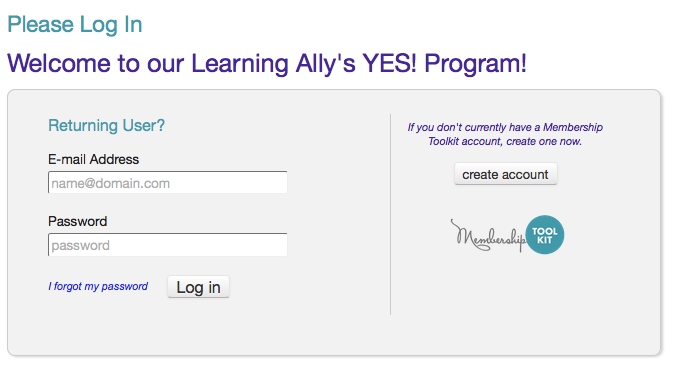 Create a Membership Toolkit account with first name, last name, email, and password 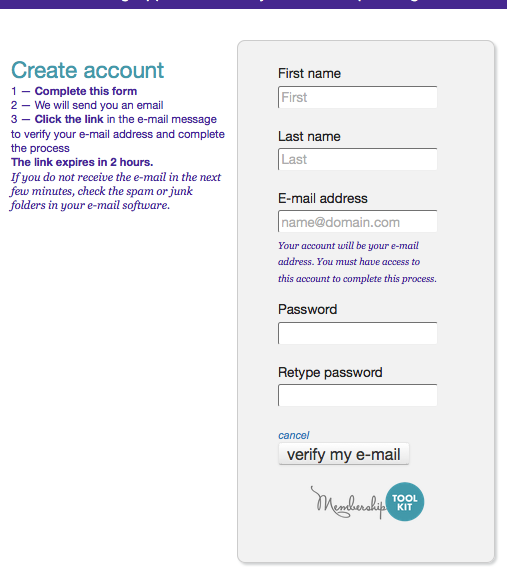 Verify account through new account email verification within two hours of creating your account: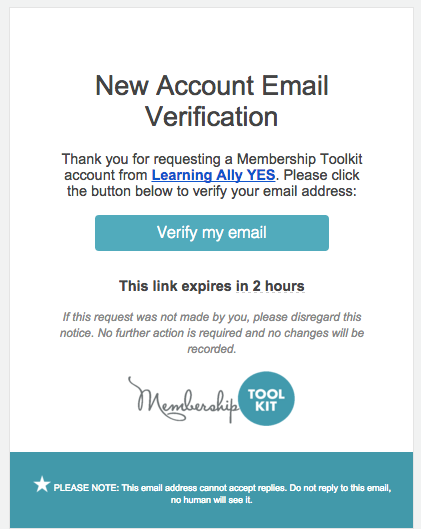 You will now be brought to your account home – click on ‘Become a Member!’ to proceed: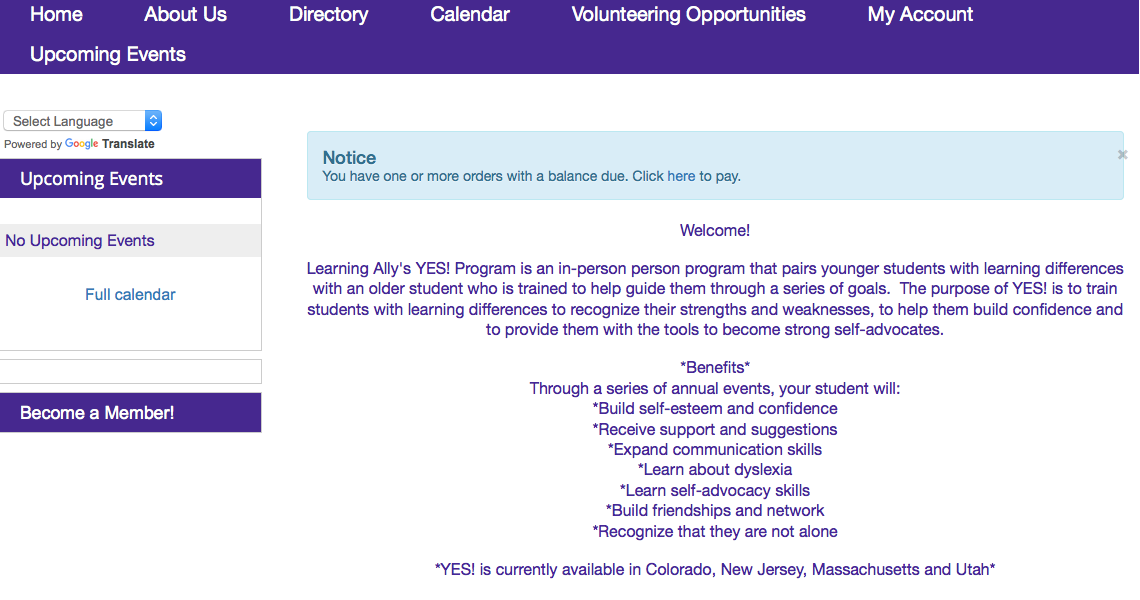 Fill out parent information: 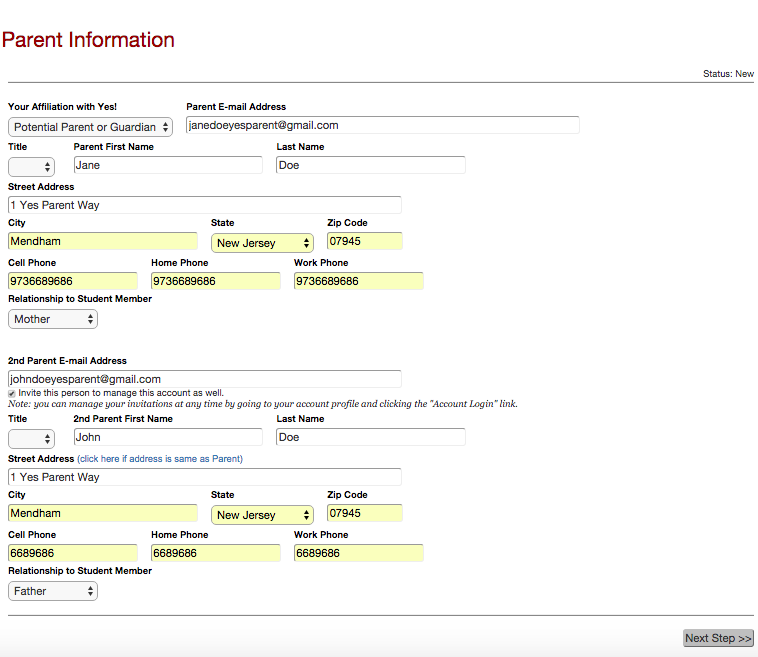 Add student info (can be more than one student) 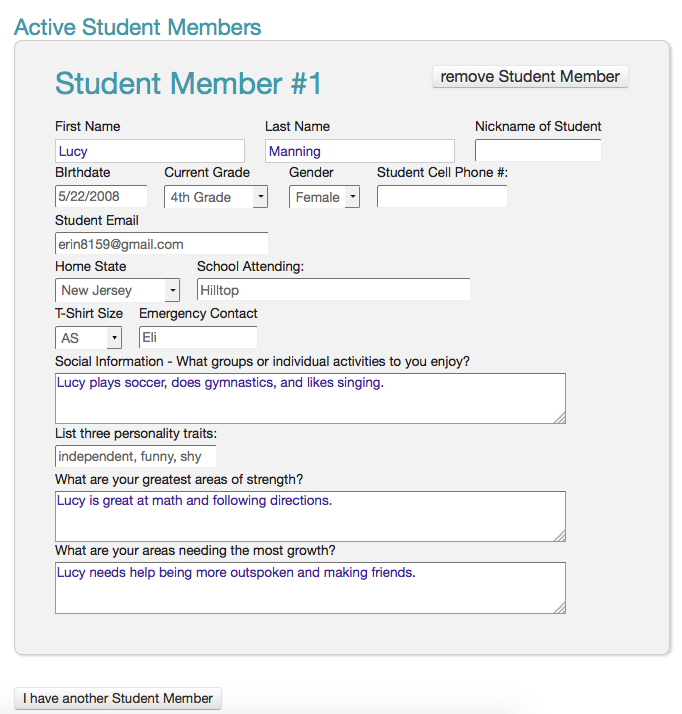 Submit publishing permissions. The following fields may be made public or kept private: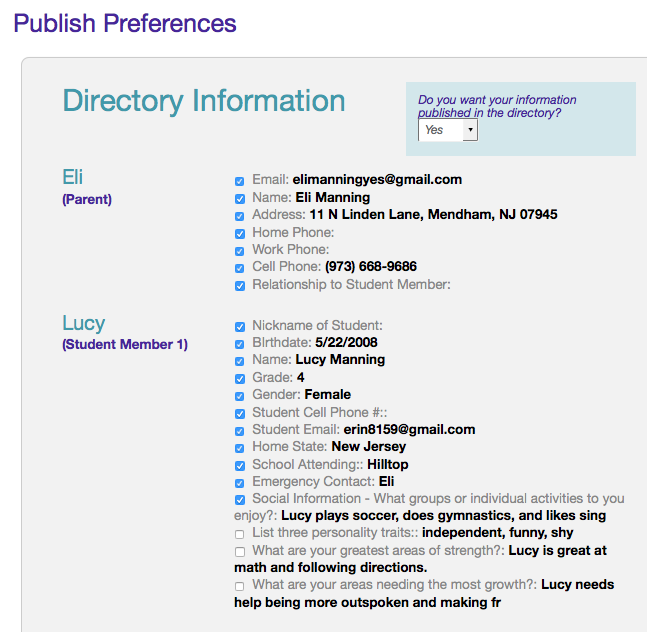 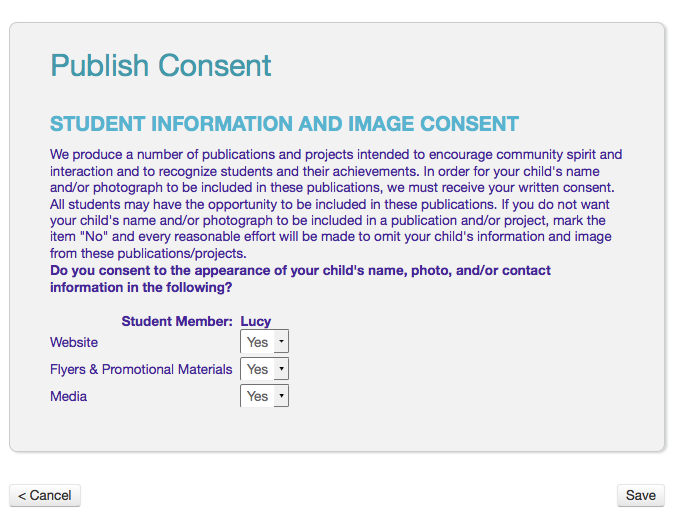 Parent and student sign code of conduct add membership to cart to checkout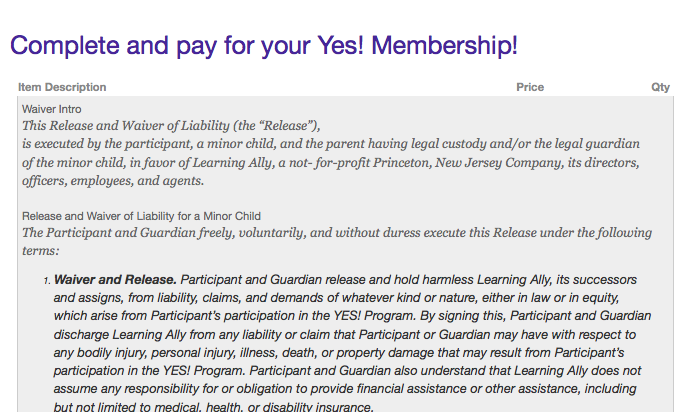 Parent is brought to checkout page and either Pays with PayPal (credit card or PayPal account)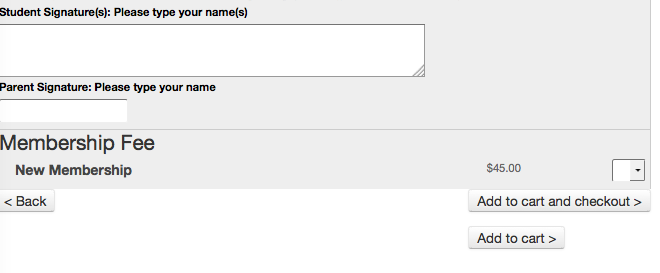 